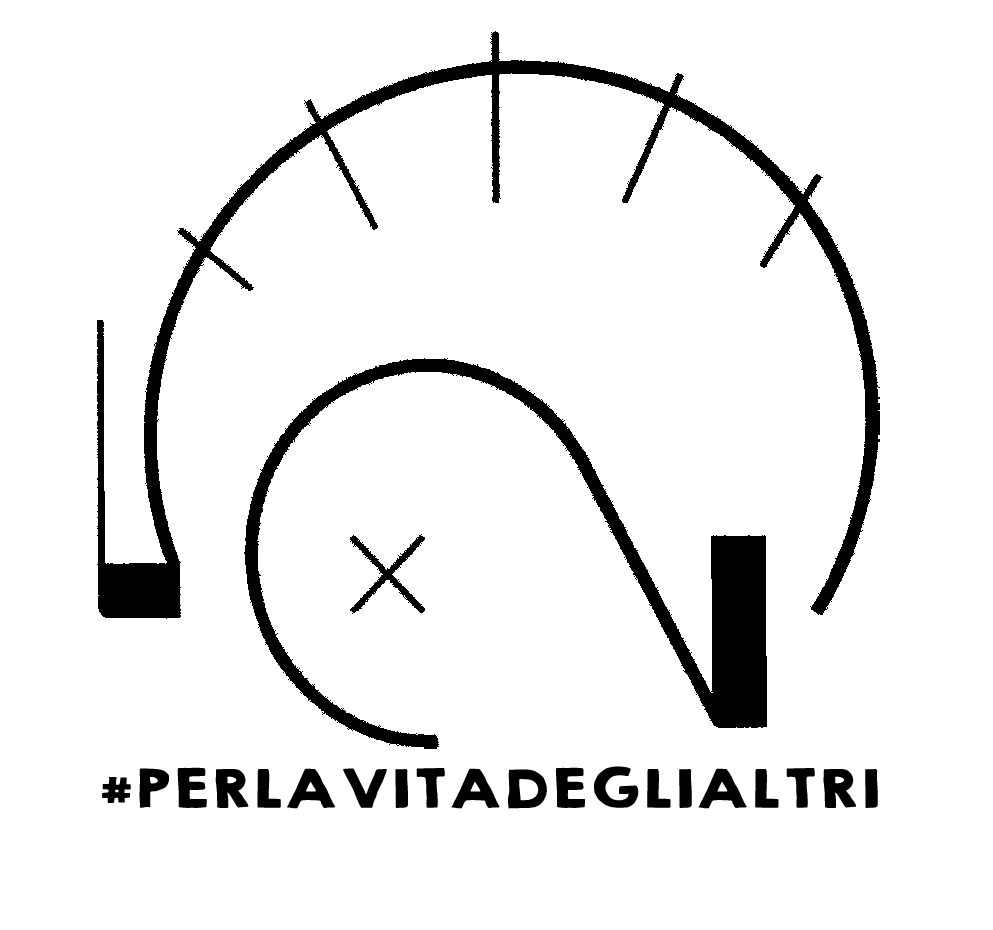 DIOCESI DI ADRIA- ROVIGOServizio di Pastorale Giovanile«E…state per i bambini e i ragazzi»PARROCCHIA/UNITÀ PASTORALE__________________________________________oppure ASSOCIAZIONE/GRUPPO/CIRCOLO ________________________________________Città /paese_______________________________Per l’estate 2020 organizza:(segnare con una o più X)[  ] attività estiva per bambini [  ] attività estiva per preadolescenti/adolescenti In poche righe spiega la proposta e gli obiettivi formativi:________________________________________________________________________________________________________________________________________________________________________________________________________________________________________________________________________________________________________________________________________________________________________________________________________________________________________________________________________________________________________________________________________________________________________________________________________________________________________________________________________________________________________________________________________________________________________________________________________________________________________________________________________________________________________________________________________________________________________________________________________________________________________________________________________________________________________________________________________________________________________________________________________________________________________________________________________________________________________________________________________________________________________________________________________________________________________________________________________________________________________________________________________________________________________________________________________________________________________________________________Collaborazione con altre realtà(segnare con una X)[  ] comune[  ] cooperativa esterna[  ] altro ______________________[  ] nessuna collaborazioneSe ci sono collaborazioni, di che tipo sono:(segnare con una o più X)[  ] mette a disposizione gli spazi    		 [  ] mette a disposizione dei fondi [  ] ha preso in carico tutta l’iniziativa    	 [  ] altro______________________ Collaborazione con altre realtà della parrocchia(segnare con una o più X)[  ] volontari caritas      		   	[  ] animatori/catechisti adulti[  ] gruppo famiglie         	 		[  ] Scout[  ] altro_______________________		[  ] nessuna collaborazioneCoinvolgimento di bambini/ragazzi/adolescenti che vivono un contesto di fragilità (segnare con una X)[  ] si, nella misura del ____%      	[  ] no, non abbiamo avuto richieste      Le attività estive si svolgeranno nel periodo:attività estiva per bambini luogo_____________________  dal____________________ al ______________________n° bambini coinvolti:___________  adulti n°____________   animatori n°_____________luogo_____________________  dal____________________ al ______________________n° bambini coinvolti:___________  adulti n°____________   animatori n°_____________attività estiva per preadolescenti/adolescentiluogo_____________________  dal____________________ al ______________________n° ragazzi coinvolti:___________  adulti n°____________   animatori n°_____________luogo_____________________  dal____________________ al ______________________n° ragazzi coinvolti:___________  adulti n°____________   animatori n°_____________A livello economico, la proposta si appoggia su:(segnare con una o più  X)[  ] quote delle famiglie      		   	[  ] fondi parrocchiali[  ] contributi comunali         	 		[  ] altro_______________________	 La quota di partecipazione richiesta alle famiglie, rispetto allo scorso anno:(segnare con una o più X)[  ]  è aumentata	   	[  ] è diminuita  	    [  ] è rimasta invariata La quota richiesta alle famiglie ammonta a:  € _______________ a bambino/ragazzo a settimanaLe varie realtà saranno visitate durante il periodo delle attività estive da un rappresentante dell’Ufficio diocesano di Pastorale giovanile previo accordo telefonico. *È necessario allegare a questo documento anche il bilancio di previsione dell’iniziativa [pagina seguente]_________________, lì ______________Il parroco (moderatore)o il legale rappresentante_________________________NOTA Circa le spese per il personale: tra le possibili forme contrattuali, si prediliga il contratto a tempo determinato, la collaborazione coordinata e continuativa o, qualora si tratti di attività sporadica e non abituale, si potrà prevedere un contratto di prestazione occasionale (con ritenuta d’acconto da parte del datore di lavoro). In caso di professionisti, essi sono di solito muniti di partita IVA per cui potranno emettere fattura per le prestazioni effettuate. In tutti questi casi le spese sostenute sono documentabili; non lo sono i meri rimborsi spese o la concessione di buoni o regalie, quali espressione di gratitudine per il servizio prestato.PARROCCHIA/UNITÀ PASTORALE DI _______________________________oppure Associazione/Gruppo /Circolo ________________________BILANCIO DI PREVISIONE ATTIVITÀ ESTIVE 2020Voci				Entrate				UsciteQuote famiglie								Fondo parrocchia						Contributi da altri enti		Igienizzazione/sicurezza						Collaborazioni professionali					Materiale ludico/didattico			Totale entrate/ uscite		€					€___________________, lì ______________Il parroco (moderatore)o il legale rappresentante_________________________Il presente file compilato deve pervenire all’Ufficio all’Ufficio amministrativo ENTRO IL 4 LUGLIO 2020 all’indirizzo mail: amministrazione@diocesiadriarovigo.itDATI UTILI:Cognome e nome del parroco o del legale rappresentante 	_____________________________________Indirizzo				_____________________________________e-mail				_____________________________________Telefono				_____________________________________Intestazione CC bancario	______________________________________CODICE IBAN			______________________________________